Gruppo di Lavoro Operativo per l’inclusione degli alunni con disabilitàAllegato 1Modello di nomina e contestuale convocazioneL. n. 104/92 art. 15 come sostituito dal D.Lgs. n.66/17 art. 9 comma 10, integrato e modificato dal D.Lgs. n.96/19Prot. Ris.: (vedere segnatura)                                              	    Data (vedere segnatura) Oggetto: Atto di nomina e contestuale convocazione GLOAiDocenti della classe 1Z: Prof. Nome Cognome, Prof. Nome Cognome ecc.Genitori dell’allievo Nome Cognome [studente]: Nome Cognome [padre], Nome Cognome [madre]Dott. Nome Cognome dell’ASST di Mantova_UONPIALe SS.LL., individuate quali membri del GLO, in favore dell’inclusione scolastica dell’allievo Nome Cognome [studente], sono invitate a partecipare all’incontro in videoconferenza. Il link per la partecipazione su piattaforma Meet è:https://meet.google.com/... [ATTENZIONE: verificare la funzionalità del link inserito!]L’incontro si terrà in data 25 ottobre 2021 alle ore 13:00 con il seguente ordine del giorno:Presentazione delle osservazioni raccolte in sintesi;Raccolta degli elementi per la definizione degli obiettivi del PEI.In caso di impossibilità di partecipazione del Dirigente Scolastico, è delegato a presiedere l’incontro il docente coordinatore Prof. Nome Cognome [del Coordinatore di Classe].Cordiali saluti.              Il Dirigente Scolastico                  Prof. Angelo Panini   (Documento firmato digitalmente ai sensi del D. Lgs 82/2005)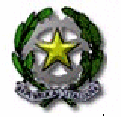 Istituto Comprensivo Statale di Goito (MN)Via D. Alighieri, 49 - 46044 Goito (MN)Tel: 0376 60151  Codice Univoco ufficio UFZ87Le-mail uffici: mnic805003@istruzione.it  mnic805003@pec.istruzione.itCODICE FISCALE  90011550200 CODICE MECCANOGRAFICO MNIC805003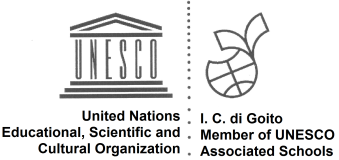 Ministero dell’IstruzioneIstituto Comprensivo Statale di Goito (MN)Via D. Alighieri, 49 - 46044 Goito (MN)Tel: 0376 60151  Codice Univoco ufficio UFZ87Le-mail uffici: mnic805003@istruzione.it  mnic805003@pec.istruzione.itCODICE FISCALE  90011550200 CODICE MECCANOGRAFICO MNIC805003